Charita Prachatice-VimperkDŮM SV. PETRA PRO MUŽEZáblatí 38, 384 33 Záblatí u PrachaticTel.: 732 140 224, azyl.muzi@ptv.charita.czwww.ptv.charita.czŽÁDOST O POSKYTNUTÍ SOCIÁLNÍ SLUŽBYv Domě sv. Petra pro muže v ZáblatíOsobní údaje žadatele:Odůvodnění podání žádosti (popište důvody, proč o službu žádáte): Prohlášení žadatele:Prohlašuji, že veškeré údaje v žádosti jsou pravdivé a uvědomuji si, že nepravdivé údaje by měly za následek neposkytnutí služby. Souhlasím s evidencí a zpracováním svých osobních údajů.V Záblatí dne 00. 00. 0000                                     podpis žadatele:………………………….Vyplní pracovník:Žádost přijata dne:Žádost přijal/a (jméno + podpis):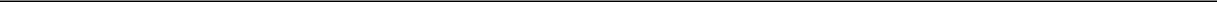 Jméno:Příjmení:Datum narození:Státní příslušnost:Trvalé bydliště: Současné bydliště:Kontaktní telefon:E-mail:Příjem žadatele (mzda, sociální dávky, důchod,…):Příjem žadatele (mzda, sociální dávky, důchod,…):